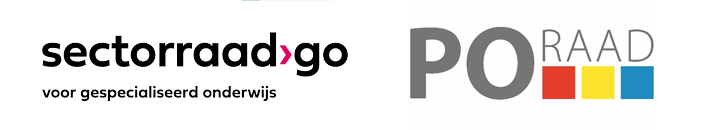 InleidingOp 15 juni 2022 heeft het ministerie van OCW het Sectorplan Covid-19 voor het funderend onderwijs gepubliceerd waarin 4 scenario’s, de bijbehorende maatregelen en een richtinggevende agenda voor een wendbaarder onderwijs beschreven.Los van de scenario’s geldt een aantal randvoorwaarden voor de bestrijding van het coronavirus:Vaccinatie: iedereen die in aanmerking komt voor een vaccinatie kan deze tijdig ontvangen. Testen: zelftesten worden in ieder geval tot eind 2022 kosteloos door de overheid verstrekt aan scholen.Wettelijke kaders: de Arbowet blijft onverkort van toepassing, inclusief het opstellen en actualiseren van een RI&E. De maatregelen van de scenario’s zijn cumulatief. Dat betekent dat bij opschaling naar het nieuwe scenario de reeds geldende maatregelen van het ‘oude’ scenario van kracht blijven.
Op basis van het Sectorplan Covid-19 wordt aan scholen gevraagd om een draaiboek te maken voor hun eigen context en situatie. Scholen hebben de ruimte om aanvullende maatregelen te treffen. De aanvullende maatregel moet passen binnen de besluiten die het kabinet heeft genomen. Het bestuur moet de noodzaak, proportionaliteit en subsidiariteit ervan kunnen onderbouwen. Daarbij moet in elk geval de MR betrokken worden. Het bestuur moet rekening houden met de uitvoerbaarheid en handhaafbaarheid van de aanvullende maatregel. Scholen maken zelf aanvullende afspraken (waar landelijke afspraken niet voldoende houvast bieden) met andere partijen in de regio zoals de plaatselijke GGD en gemeente(n). Het draaiboek wordt vooraf uitgewerkt en afgestemd met de (G)MR en andere interne/externe stakeholders. Uiterlijk 1 oktober 2022 hebben scholen hun draaiboek voorgelegd aan de MR. Scholen dragen zorg voor een goede monitoring van het effect in de praktijk. CommunicatieHet kabinet besluit o.b.v. wekelijkse duiding van het RIVM wanneer wordt opgeschaald of afgeschaald naar een ander scenario. Uiterlijk binnen één werkweek moeten de scholen de nieuwe maatregelen invoeren. Het dan geldende scenario zal ten minste 2 weken gehanteerd worden. Scholen worden door de Rijksoverheid via de gebruikelijke kanalen geïnformeerd welk scenario van toepassing is. Een persconferentie is aan de orde als er landelijk (ook in andere sectoren) wordt opgeschaald. Hulpmiddelen voor scholen in de communicatie naar ouders/verzorgers, leerlingen en andere stakeholders: Coronavirus: overzicht communicatiemiddelen preventie en publieksvragen (Nederlands) | Coronavirus COVID-19 | Rijksoverheid.nl Rijksoverheid - Startpagina | Facebook Video's en letterlijke teksten persconferenties coronavirus | Coronavirus COVID-19 | Rijksoverheid.nlVentilatieWanneer grote investeringen nodig zijn om de ventilatie te verbeteren, overleggen schoolbesturen met gemeenten (IHP). Waar niet kan worden voldaan aan de ventilatie-eisen, spant het schoolbestuur zich in om naar alternatieven te zoeken. Advies is om de MR hierbij te betrekken. In dit geval wordt van de gemeente verwacht om dit gebouw prioriteit te geven binnen het IHP. Vanaf 18 juli 2022 is de maatwerkregeling ventilatie beschikbaar. Overgangen en doorstroom van leerlingenScholen hebben extra aandacht voor overgangen en doorstroom, zetten zich maximaal in om leervertraging in te lopen en zorgen ervoor dat er goed zicht is op de resultaten van het onderwijs. Het is van belang dat er ruimte wordt geboden aan individuele- en groepen leerlingen om extra begeleiding te krijgen, bijvoorbeeld via zomer- en lentescholen, maar ook gedurende het schooljaar. Voor leerlingen die naar verwachting anders zouden blijven zitten, biedt de school een programma  aan met een langere doorlooptijd. Daarnaast zijn V(S)O scholen opgeroepen om dit en komend schooljaar flexibel om te gaan met doorstroom van leerlingen en om leerlingen substantieel extra tijd te bieden. ZwangerschapVoor regels m.b.t. zwangerschap en werk, zie: Zwangerschap en COVID-19 | RIVMLeerlingvervoer Voor regels leerlingenvervoer, zie: Coronaprotocollen • Koninklijk Nederlands Vervoer (knv.nl) Betrekken van (G)MRBij maatregelen die het bestuur en/of de school treffen wordt de (G)MR betrokken op basis van de WMS, waarbij de termijnen voor overleg in redelijkheid worden ingevuld, zodanig dat snel besluiten kunnen worden genomen. Uitzonderingen contact beperkende maatregelen (scenario rood)Het is belangrijk dat bepaalde groepen altijd naar school kunnen komen. De school bepaalt op individuele basis of een leerling zich in een kwetsbare positie bevindt. Het gaat dan om: Onderwijsactiviteiten voor leerlingen in een kwetsbare positie (zoals leerlingen in het s(b)o, (v)so, pro en nieuwkomers). Praktijkgerichte en beroepsgerichte onderwijsactiviteiten v(s)o. Onderwijsactiviteiten voor examenleerlingen v(s)o. Schoolexamens voor voorexamenleerlingen v(s)o. Opvang van leerlingen po/so/sbo in ieder geval met één ouder/verzorger in een cruciaal beroep.Residentieel onderwijs. Daarnaast wordt ook aandacht gevraagd voor leerlingen: Met een chronische ziekte en/of handicap;met psychiatrische problematiek; met een ontwikkelingsachterstand, waardoor het bijvoorbeeld voor die leerling niet goed mogelijk is om theoretische vakken via afstandsonderwijs te volgen;die afhankelijk zijn van opvang in instellingen; die in een kwetsbare of mogelijk onveilige (pleeg)gezinssituatie zitten;die vanwege sociale/culturele/ economische kwetsbaarheid speciale aandacht behoeven; met grote achterstanden of een groot risico daarop, waaronder kleuters met een VE indicatie, kinderen die thuis onvoldoende ondersteuning krijgen of geen rustige ruimte of geen digitale voorzieningen hebben; die bij (eerdere) scholensluitingen buiten beeld raakten of een grote leervertraging hebben opgelopen.Bij een nu nog onvoorzien noodscenario door andere dan nu geldende virale omstandigheden, is het mogelijk dat landelijke maatregelen nodig zijn die zwaarder zijn dan in het slechtste scenario van dit plan. Als dit het geval is dan is het voorliggende sectorplan niet langer leidend en verschuift de (totale) regie naar het kabinet. Dit document is op verzoek van onze leden en andere stakeholders tot stand gekomen en kan op verschillende wijzen worden ingezet. Het is bedoeld als hulpmiddel voor het opstellen van een draaiboek. Het is geen protocol, en niet bedoeld als ‘invullijstje”. We pretenderen niet dat je als school automatisch volledig zal zijn als je dit werkdocument gebruikt. Heb je nog suggesties, kan ook dit document nog beter. Laat het ons het weten dan passen we het aan. Info@gespecialiseerdonderwijs.nl Zie ook model draaiboek VO-raad: Coronadraaiboeken: gebruik uw eigen ervaring als bron voor veilig werken en leren op school - VO-raadScholen worden niet aan het onmogelijke gehouden: schoolbesturen blijven eindverantwoordelijk voor de eigen organisatie, ook m.b.t. de keuzes die gemaakt worden in relatie tot hun draaiboek.Scenario 1 donkergroen: ‘verkoudheid’ / scholen volledig open: scenario 1 / basismaatregelen (Preventie)Scenario 1 donkergroen: ‘verkoudheid’ / scholen volledig open: scenario 1 / basismaatregelen (Preventie)Scenario 1 donkergroen: ‘verkoudheid’ / scholen volledig open: scenario 1 / basismaatregelen (Preventie)Scenario 1 donkergroen: ‘verkoudheid’ / scholen volledig open: scenario 1 / basismaatregelen (Preventie)I Algemeen ActiviteitDoor wie? Deadline? Door wie? Deadline? BasismaatregelenHanden wassen met water en zeep, meerdere keren per dag voor ten minste 20 seconden;Hoesten/niezen in de elleboog;Blijf thuis bij klachten die passen bij COVID-19 en doe een (zelf)test (kinderen/leerlingen die geen zelftest kunnen doen, ook niet met hulp van anderen, doen een PCR test);Zorg voor voldoende frisse lucht;Haal tijdig een vaccin, booster- of herhaalprik.Beschrijving communicatie (intern en extern) rondom de basismaatregelen (denk hierbij ook aan nieuwe medewerkers en/of invallers).☐ {naam document/ vindplaats beleidsdocument} 

Bij de omschrijving van de basismaatregelen wordt ook opgenomen:hoe de afstemming hierover met Kinderopvang en/of BSO en/of VO (indien van toepassing) plaatsvindt.☐ naam: door wie?☐ datum: deadline?☐ naam: door wie?☐ datum: deadline?II Aanwezigheid en lesaanbod  II Aanwezigheid en lesaanbod  Aanvullende maatregelen
Bijvoorbeeld voor leerlingen die onder de risicogroep vallen, afhankelijk van de school-eigen situatie en context. De maatregelen passen binnen de besluiten die het kabinet genomen heeft. De noodzaak, proportionaliteit en subsidiariteit ervan wordt onderbouwd. De MR is hierbij betrokken. Omschrijving van de aanvullende maatregelen.☐ {naam document/ vindplaats beleidsdocument}Bij de omschrijving van de aanvullende maatregelen wordt ook opgenomen:hoe de communicatie en uitleg hierover aan ouders/verzorgers, leerlingen en personeel plaatsvindt;hoe de afstemming hierover met Kinderopvang en/of BSO en/of VO (indien van toepassing) plaatsvindt.Omschrijving van de aanvullende maatregelen.☐ {naam document/ vindplaats beleidsdocument}Bij de omschrijving van de aanvullende maatregelen wordt ook opgenomen:hoe de communicatie en uitleg hierover aan ouders/verzorgers, leerlingen en personeel plaatsvindt;hoe de afstemming hierover met Kinderopvang en/of BSO en/of VO (indien van toepassing) plaatsvindt.☐ naam: door wie?☐ datum: deadline?Adviezen aan mensen die kwetsbaar zijn | RIVMIII In en rondom schoolgebouwIII In en rondom schoolgebouwVentilatieHet schoolbestuur heeft vastgelegd wat de staat van de ventilatie op school is en/of  het schoolbestuur maakt een plan van aanpak hoe de ventilatie verbeterd gaat worden als er ingrepen nodig zijn. Beschrijving van de staat van de ventilatie op school en/of pva voor verbeteringen.☐ {naam document/ vindplaats beleidsdocument} Bij de omschrijving van de staat van de ventilatie wordt ook opgenomen:informatievoorziening ventileren en instructie van CO2 meters (denk hierbij ook aan nieuwe medewerkers en/of invallers);of ventileren volgens arbo-normen mogelijk is (indien dit niet het geval is, dan wordt van schoolbesturen verwacht dat ze altijd de CO2 gehaltes meten en advies vragen aan Ruimte OK);of alle lokalen een CO2 meter hebben. 
Beschrijving van de staat van de ventilatie op school en/of pva voor verbeteringen.☐ {naam document/ vindplaats beleidsdocument} Bij de omschrijving van de staat van de ventilatie wordt ook opgenomen:informatievoorziening ventileren en instructie van CO2 meters (denk hierbij ook aan nieuwe medewerkers en/of invallers);of ventileren volgens arbo-normen mogelijk is (indien dit niet het geval is, dan wordt van schoolbesturen verwacht dat ze altijd de CO2 gehaltes meten en advies vragen aan Ruimte OK);of alle lokalen een CO2 meter hebben. 
☐ naam: door wie?☐ datum: deadline?FAQ Ventilatie op scholen en COVID-19 (ruimte-ok.nl)IV Gezondheid IV Gezondheid Besmetting Bij een besmetting zie: Quarantaine en isolatie | RIVMTesten worden kosteloos door de overheid verstrekt. Bestelling en organisatie zelftesten (CoTeRo) voor leerlingen en onderwijspersoneel
☐ {naam document/ vindplaats beleidsdocument}  Bestelling en organisatie zelftesten (CoTeRo) voor leerlingen en onderwijspersoneel
☐ {naam document/ vindplaats beleidsdocument}  ☐ naam: door wie?☐ datum: deadline?Scenario 2 lichtgroen: ‘griep+’ / scholen volledig open: scenario 1 + 2 / aandacht voor mensen met een kwetsbare gezondheid (Preventie)Scenario 2 lichtgroen: ‘griep+’ / scholen volledig open: scenario 1 + 2 / aandacht voor mensen met een kwetsbare gezondheid (Preventie)Scenario 2 lichtgroen: ‘griep+’ / scholen volledig open: scenario 1 + 2 / aandacht voor mensen met een kwetsbare gezondheid (Preventie)II Aanwezigheid en lesaanbodActiviteitDoor wie? Deadline?PersoneelMaatregelen t.b.v. medewerkers die behoren tot de risicogroep en/of waarvan gezinsleden tot de risicogroep behoren.Indien een medewerker zich extra zorgen maakt, wordt aangeraden om in gesprek te gaan met de schoolleider. Soms is maatwerk nodig, waarbij gekeken wordt naar wat wel mogelijk is.Beschrijving maatregelen die de kans op besmetting verminderen.☐ {naam document/ vindplaats beleidsdocument}Beschrijving extra maatregelen voor kwetsbare medewerkers. 
☐ {naam document/ vindplaats beleidsdocument}
Indien een medewerker zich extra zorgen maakt, wordt aangeraden om in gesprek te gaan met de schoolleider. Soms is maatwerk nodig, waarbij gekeken wordt naar wat wel mogelijk is.☐ naam: door wie?☐ datum: deadline?Adviezen aan mensen die kwetsbaar zijn | RIVM
Aandachtspunten rondom inzet van onvoldoende beschermde kwetsbare werknemers | LCI richtlijnen (rivm.nl)Leerlingen
Maatregelen t.b.v. leerlingen die behoren tot de risicogroep en/of waarvan gezinsleden tot de risicogroep behoren.
Beschrijving extra maatregelen voor kwetsbare leerlingen.☐ {naam document/ vindplaats beleidsdocument}
☐ naam: door wie?☐ datum: deadline?Vrijstelling fysiek onderwijs Wanneer een behandelend (kinder-) arts adviseert om een leerling niet naar school te laten gaan, ook niet met eventueel beschermende maatregelen, dan moet worden aangesloten bij de bepalingen die gelden voor leerlingen die vanwege een medische aandoening niet naar school kunnen gaan. 
De school verzorgt een alternatief onderwijsaanbod. Hierover is overleg tussen ouders/verzorgers, de leerling en school. Beschrijving alternatief aanbod bij vrijstelling fysiek onderwijs.☐ {naam document/ vindplaats beleidsdocument}
Indien het verplichte onderwijsprogramma (deels) bestaat uit afstandsonderwijs, en een leerling doet daar niet aan mee, dan moet het ongeoorloofd verzuim gemeld worden bij leerplicht. Leerlingen die thuis (willen) blijven vanwege corona, zie handelingskader. ☐ naam: door wie?☐ datum: deadline?Hoe te handelen wanneer een kind - vanwege een verhoogd gezondheidsrisico bij een Corona-besmetting - niet naar school kan? (steunpuntpassendonderwijs-povo.nl)Scenario 3 oranje: ‘continue strijd’ / scholen volledig open: scenario 1 + 2 + 3 / contactbeperkende maatregelen (Interventie)Scenario 3 oranje: ‘continue strijd’ / scholen volledig open: scenario 1 + 2 + 3 / contactbeperkende maatregelen (Interventie)Scenario 3 oranje: ‘continue strijd’ / scholen volledig open: scenario 1 + 2 + 3 / contactbeperkende maatregelen (Interventie)I AlgemeenactiviteitDoor wie? Deadline? Mondneusmasker
Onderwijspersoneel, leerlingen van groep 6, 7 en 8 en alle leerlingen in het V(S)O dragen een mondneusmasker bij verplaatsing in school. 
Advies type mondneusmasker: wordt nader bepaald door het RIVM. Communicatie (intern en extern) rondom de mondneusmaskers/type mondneusmasker  (denk hierbij ook aan nieuwe medewerkers en/of invallers en leerlingenvervoer).☐ (naam document/vindplaats beleidsdocument) De verplichting om een mondneusmasker te dragen geldt niet voor personen die vanwege een beperking of een ziekte geen mondneusmasker kunnen dragen of opzetten of daarvan ernstig ontregeld kunnen raken. 
☐ naam: door wie?☐ datum: deadline?Welke mondkapjes mag ik gebruiken? | Coronavirus COVID-19 | Rijksoverheid.nlLooproutes: Waar mogelijk zijn er looproutes  Gespreide pauzes: Waar mogelijk zijn er gespreide pauzes  Afstand houden: Waar mogelijk wordt de veilige afstandsnorm gehanteerd tussen volwassenen onderling en tussen volwassenen en leerlingen. Waar dit om (praktische) redenen niet mogelijk is, worden aanvullende beschermende maatregelen genomen om de veiligheid van personeel en leerlingen te borgen. Communicatie (intern en extern) rondom de looproutes, gespreide pauzes en afstand houden (denk hierbij ook aan nieuwe medewerkers en/of invallers).☐ {naam document/vindplaats beleidsdocument)☐ naam: door wie?☐ datum: deadline?Geen externen en ouders/verzorgers in school: Ouders/verzorgers en externen komen niet in de school, tenzij noodzakelijk voor het primaire onderwijsproces of in het belang van de individuele leerling is. Contact met ouders/verzorgers wordt als volgt vorm gegeven:☐ {naam document/vindplaats beleidsdocument)Bijvoorbeeld digitaal contact☐ naam: door wie?☐ datum: deadline?Alleen onderwijs gerelateerde activiteiten die een bijdrage leveren aan het primaire proces van lesgeven, kunnen doorgaan in fysieke vorm.Onderwijspersoneel werkt zoveel mogelijk thuis: op school vinden alleen onderwijsgerelateerde activiteiten (die bijdragen aan het primaire proces) plaats. Teambijeenkomsten vinden bij voorkeur online plaats. Omschrijving wat onder onderwijs gerelateerde activiteiten wordt verstaan:☐ {naam document/vindplaats beleidsdocument) ☐ naam: door wie?☐ datum: deadline?Omschrijving op welke wijze bijeenkomsten/aanwezigheid op school met onderwijspersoneel wordt vorm gegeven: ☐ {naam document/vindplaats beleidsdocument)☐ naam: door wie?☐ datum: deadline?II Aanwezigheid en lesaanbod II Aanwezigheid en lesaanbod De kans bestaat dat fysieke bijeenkomsten zoals open dagen niet door kunnen gaan. Van scholen wordt verwacht dat zij dit soort activiteiten niet meer in de herfst-/winterperiode organiseren maar op momenten waarop de kans het grootst is dat deze plaats kunnen vinden. “Plan B” fysieke open dagen / sinterklaasfeest / kerstactiviteiten / toets momenten/ overige activiteiten: ☐ {naam document/vindplaats beleidsdocument)Het is belangrijk dat dergelijke activiteiten op een alternatieve manier plaats kunnen vinden (denk hierbij aan spreiding over meerdere momenten in het jaar, kleinere groepen).☐ naam: door wie?☐ datum: deadline?Scenario 4 rood: ‘worst case’ / scholen (niet volledig) open: scenario 1 + 2 + 3 + 4  / verregaand contactbeperkende maatregelen (Interventie)Scenario 4 rood: ‘worst case’ / scholen (niet volledig) open: scenario 1 + 2 + 3 + 4  / verregaand contactbeperkende maatregelen (Interventie)Scenario 4 rood: ‘worst case’ / scholen (niet volledig) open: scenario 1 + 2 + 3 + 4  / verregaand contactbeperkende maatregelen (Interventie)II Aanwezigheid en lesaanbodActiviteitDoor wie? Deadline? Aanwezigheid  Het aantal personen dat tegelijk in de school aanwezig is, moet aanzienlijk worden beperkt. Leerlingen die voldoen aan de doelgroepomschrijving van de uitzonderingen kunnen altijd naar school komen. Overzicht van leerlingen die voldoen aan de doelgroepomschrijving van de uitzonderingen.
☐ {naam document/vindplaats beleidsdocument)De combinatie van kwetsbare leerlingen, het continueren van het praktijk- en beroepsgericht onderwijs en het fysieke onderwijs voor (voor)examenklassen maakt dat een groot deel van de leerlingen van deze scholen naar school zal blijven gaan. Hierdoor kunnen scholen voor praktijkonderwijs en (v)so besluiten om in z’n geheel fysiek geopend te blijven voor al hun leerlingen. Dit is een beslissing van het bevoegd gezag.☐ naam: door wie?☐ datum: deadline?Alle leerlingen worden in de gelegenheid gesteld om minimaal 2 dagen in de week naar school te gaan. Het werken met halve dagen wordt i.v.m. het beperken van verkeersbewegingen en eventuele aansluiting met kinderopvang/BSO sterk afgeraden, tenzij dit – op lokaal niveau – volledig ingeregeld kan worden. Kinderopvang/BSO moet eveneens hiermee expliciet instemmen.De school heeft omschrijving/rooster van groepen/klassen om te waarborgen dat elke leerling tenminste 2 dagen per week naar school kunnen gaan.
☐ {naam document/vindplaats beleidsdocument)Leerlingen gaan beurtelings naar school. Bij voorkeur: de helft van de leerlingen krijgt onderwijs op school, de andere helft van de leerlingen krijgt afstandsonderwijs en/of thuiswerkopdrachten. Hybride onderwijs is niet verplicht.Afstemming met Kinderopvang en/of BSO en/of VO (indien van toepassing).☐ {naam document/vindplaats beleidsdocument)☐ naam: door wie?☐ datum: deadline?Alle leerlingen worden in de gelegenheid gesteld om minimaal 2 dagen in de week naar school te gaan. Het werken met halve dagen wordt i.v.m. het beperken van verkeersbewegingen en eventuele aansluiting met kinderopvang/BSO sterk afgeraden, tenzij dit – op lokaal niveau – volledig ingeregeld kan worden. Kinderopvang/BSO moet eveneens hiermee expliciet instemmen.Communicatie over rooster aanwezigheid leerlingen aan ouders/verzorgers, leerlingen en personeel.☐ {naam document/vindplaats beleidsdocument)☐ naam: door wie?☐ datum: deadline?Alle leerlingen worden in de gelegenheid gesteld om minimaal 2 dagen in de week naar school te gaan. Het werken met halve dagen wordt i.v.m. het beperken van verkeersbewegingen en eventuele aansluiting met kinderopvang/BSO sterk afgeraden, tenzij dit – op lokaal niveau – volledig ingeregeld kan worden. Kinderopvang/BSO moet eveneens hiermee expliciet instemmen.Communicatie over keuze afstandsonderwijs en/of thuiswerkopdrachten aan ouders/verzorgers, leerlingen en personeel.☐ {naam document/vindplaats beleidsdocument)☐ naam: door wie?☐ datum: deadline?Indien de school niet volledig open is: extra aandacht voor de sociale functie van het onderwijs.Activiteiten die school extra onderneemt om aandacht te besteden aan executieve functies en het sociaal emotioneel welbevinden van de leerlingen (bovenop de reguliere aandacht die hiervoor is). ☐ {naam document/vindplaats beleidsdocument)☐ naam: door wie?☐ datum: deadline?